A line has a bearing of N 42⁰ 20’ E, a second line has a bearing of S 16⁰ 30’ E. Where the lines intersect, what is the angle of intersection?26⁰ 20’59⁰ 0’110⁰ 00’121⁰ 10’A car travels 28 miles in 40 minutes. How far would the car travel in 4.5 hrs.? Traveling at a constant speed.154 miles68 miles189 miles126 miles   x      equalsX^.5X^4X^2X^-1What do you use to place an angle of 53⁰ on a drawing with?DividersTrianglesProtractorsScaleWhat does the cotangent of 40⁰ equal?1/tan(40⁰)1/cot(55⁰)1/sin(40⁰)1/cos(1⁰)A building casts a shadow of 20 ft., a boy nearby is 5’ 9” tall and cast a shadow of 2’ 6”. What is the height of the building?42’46’23’39’What does the mixture of a bituminous binder course consist of? Cement and stoneCement, stone, and bituminousSand, stone, and bituminousGravel and bituminousWhat do you place first on top of existing old bituminous pavement before you place new bituminous pavement?CarpetTack coatSurface coatSeal coatIf more water is added to a concrete mix, the final mix concrete will beMore workableWeakerStrongerDenserIn masonry concrete, the support member over a opening is called?BridgingParapetLintelSillA leveling rod in surveying is held in what relationship?Perpendicular to the groundPerpendicular to the plane of sightParallel to the groundParallel to the plane of sightIf a dense fill is required what method is best to use?Compact thick layers with a Sheepfoot RollerPlace in thin layers and compactMake sure fill is saturated so compacts wellPlace by sections ensuring that each section is properly compactedIn lettering, guide lines are used to control?Height and slantHeight and thicknessStyle and thicknessThickness and slantIf the subgrade for a road is accidentally excavated to deep, it should be backfilled with which of the following?ConcreteEarthGravelSandy siltIn freehand lettering, letters should be placed?Same distance apartSo they don’t look bunched or looseSame height but close togetherBig and bold so people can read themWhat is the structure called at either end of a bridge, which supports the superstructure and retains the earth?PilePierSlabAbutmentA company has a payroll of $6,927.20 which is 60% more than last years’ payroll. What is last years’ payroll?4,329.509,689.082,770.883,463.60A man wants to purchase 12 gallons of gas. At one place the price is 50.9 cents per half gallon, at another place it is 48.4 cents per half gallon. What would he save if he purchased 12 gallons at 48.4 cents per half gallon?.29 cents.30 cents.60 cents$ 1.61Given the triangle below, what is the function of AB/BC as a function of angle C?Tan()				      BSin()Cos()Cot()	                          			     A                     CWhere do you look for the width of a bridge?DetailElevation viewLongitudinal sectionPlan viewA 100’ tape was used to measure 2500’. Later it was found that the tape was actually 99.96’, What is the length actually measured?2501’2499’2503’2496’A vertical pole is 1/6 in the mud, 3/8 in the water and 33’ in the air. What is the length of the pole?51’43’72’66’You are refinishing a piece of wood, after you remove the old finish, what do you use just prior to placing the new finish?PumiceSoap & WaterSandpaperPaste WaxYou have just placed new concrete pavement, why would you take pavement cores?Check depth of pavementCheck depth of reinforcementCheck compressive strengthCheck for honeycombingYou are using metal forms. Why would you coat them with an agent?To prevent rustTo prevent damage to concrete when removing formsTo maintain curing temperature for the concreteSo they look prettyWhen dropping curb along the street, what does the term splay refer to?Distance from building to curbThe transition through the drivewayPate of drop from the building to the curbSlope from top to bottom of the curbWhat are most street curbs made from?FlagstoneConcreteShaleMarbleThe elevation of a benchmark is 21.83’. a level is set up and a rod reading of 9.20’ is obtained on the benchmark. A rod reading of 7.12’ is obtained on a turning point. What is the elevation of the turning point?12.63’19.75’23.91’28.95’What would the result of a rod reading added to a known elevation be?Height of instrumentMinus readingBack sightStadiaWhich lead gives you the darkest line?00B1H2HWhat is the purpose of a transverse joint?To provide a stopping place when pavingTo prevent random crackingTo allow trapped water to escapeTo prevent vertical displacement of the slabsYou want to paint 8 rooms 18’ x 22’ x 10’ high. Each room has 2 windows 2’ x 4’ and one door 2’ 6” x 6’ 0”. If the doors are to be painted and two coats are requir4ed for every thing, How many gallons are required if one gallon will cover 450 s.f.?42283013If a concrete mix is partially hardened before placement into forms, what is the proper procedure to ensure a good final product?Break it up and reuse it in a new mixAdd water and remix for 30 revolutionsContinue as long as it maintains workabilityRemove it from the jobAn 80-mm vile is filled ¾ full of liquid. What is the distance from the surface of the liquid to the top of the vile?60 mm 20 mm30 mm 18 mmA price of something is $189.00. Chris bought it for a 5% discount. Chris then sold it to Greg for a 5% profit. What did Greg pay for it?$183.35$193.00$192.52$192.25What is used when a roof butts a vertical wall?Caulk and cricketFlashing and tarRolled rubber and heat sourceCap and flashingWhat does grout consist of?Cement and waterCement and sandCement, sand and waterCement and stoneUnder drafting room conditions, what material is used to obtain a true-dimensional drawingAcetate filmLinenMylar filmVellumWhat is the most frequent reason for the breakage of a steel tape?KinkingDirt and dustThrowing itDriving over itHow is the center line designated on a plan drawing?Short dashesLong dashesLong & short dashesSolidWhich one of the following is the right definition of rip rap?Vertical brick retaining wallBurlap rapping around a pipe jointGravel backfill around pipesStone for stream bank protectionA lighting plan shows the placement of 5 lights, which are 80’ apart. The distance from the junction box to the first light is 150’. What is the minimum length of electrical wire needed for this run?550’1100’470’620’                                   Y1l=8’ 6”            Sta 8+00	o=6’ 0”					M.H.3              Y3l= 6’ 0”									            0= 4’ 5”	M.H.1                              M.H.2			         Y2l=4’ 5”                                          M.H.4						         o=5’ 2”                                             Sta 12+80What is the trunk line length of pipe from M.H.1 to M.H.3499’480’461’19’What does (-7.93 + 3/4) - (-8.27 x .35) + [5/8 – (5.79 x -3.71)] +1.6 =-22.3304+13.6341+19.4204+12.0314 What is shown in the diagram?Cut and fill cross sectionCut cross sectionFill cross sectionBenchingWhat causes the failure of neoprene strips in joints?Spalling of the ends of neopreneSqueezing of the neoprene during the expansion processFailure to adhere to both sides of the joint during excessive temperature changesEffects of deicing chemicalsIf a parcel weighing 5.5 lb. is being shipped, how much postage would be required if the first lb. is $.22 and each lb. or fraction of a pound is $.04$ .32$ .42$ .38$ .46If copying a drawing with a scale of 1” = 2000’ to one with a scale of 1” = 20’, what instrument is used?PlanimeterOscillographyPantographDividersIn construction of a metal roof which seams are soldered?StandingFlatEdgesV-crimpsWhen should a building be inspected?Only when a defect is foundOn a periodic basisWhen a problem is reportedWhen mandated by town/city ordinancesAir entraining agents are used primarily for what purpose?Increasing strengthIncreasing durabilityIncrease workabilityDecrease setting timeThe following paragraphs accompany Questions 54 &55.In cold weather construction, it is often necessary to heat the materials and to cover the fresh concrete or provide a heated enclosure. The hydration of the cement causes some heat to be generated.	If this heat is retained it raises the temperature of the concrete. The effect of this heat depends largely on the shape and size of the structure. In large members, the heat will be retained longer than in small structures. It is difficult therefore, to set down hard and fast rules to cover all cases. Usually, in cold weather, the concrete in massive structures, such as large dams should have a temp at time of placement of 40⁰ F and in ordinary reinforced concrete, such as buildings, the placing temperature should be about 70⁰ F. in no case should materials be heated to the point that the temperature of the fresh concrete is above 80⁰ F. This results in lower strength	In relatively mild weather, when temperature is generally above 40-45⁰ F, with only short periods below this range, heating only the mixing water usually will be more sufficient to provide the desired temperature in the concrete. More heat units can be stored in the water than in the other materials and it is also the most convenient material to heat. The average specific heat (heat units required to raise the temperature of 1 lb. of material 1⁰ F) of the solid materials may be assumed to be 0.22 compared to 1.00 for water.Which of the following statements is most in accordance with the preceding paragraphs?Heating the mixing water alone can never supply a sufficient placing temperature for concrete.Ordinary reinforced concrete for buildings should not be heated to a temperature above 70⁰ FOrdinary concrete can be placed at temperatures below 40⁰ F for large dams.Large structures generally do not require as high a placing temperature for the concrete as do small structures.Which of the following statements concerning the heating of the mixing materials is best supported by the preceding paragraphsThe average specific heat of a solid materials may be assumed to be 1.00Heat units can more easily be stored in mixing water than other mix materialsThe lower the specific heat of a mixing material, the less heat units required to raise its temperatureWhen heating mixing water is used, it is not necessary to cover the fresh concrete with a heated enclosure.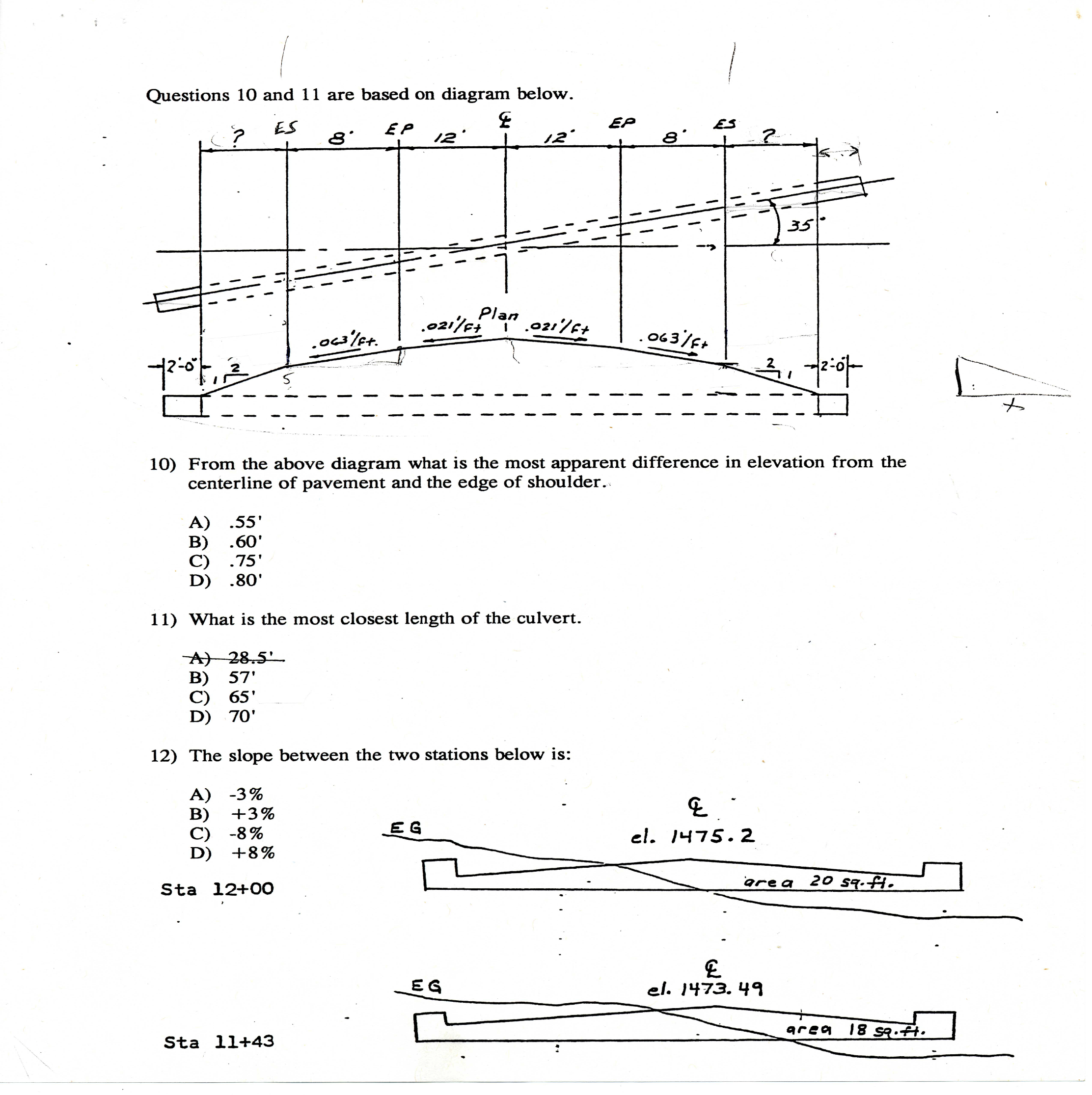 							Ele. 100.00’       Ele  96.00’PET Practice Test 1988 (ANSWERS)1. D							43. C2. C							44. C3. A							45. A4. C							46. C	5. A							47. B6. B							48. C7. C							49. D8. B							50. B9. B							51. B10. C							52. D11. B							53. B12. B							54. B Labeled ? 1013. A							55. A Labeled ? 1114. C							56. C Labeled ? 1215. B							16. D							17. A18. C19. B20. D21. B22. C23. C24. C25. B26. D27. B28. C29. A30. B31. B32. B33. D34. B35. C36. A37. C38. C39. B40. C41. D42. C